DANE UCZESTNIKA PROJEKTU OTRZYMUJĄCEGO WSPARCIE/Doskonałość dydaktyczna uczelniŚwiadomy/a odpowiedzialności karnej wynikającej z art. 233 Kodeksu karnego (Dz. U. z 2017 r. poz. 2204) za złożenie fałszywego oświadczenia oświadczam, że wszystkie podane przeze mnie powyżej informacje są prawdziwe i kompletne oraz zgodne ze stanem faktycznym. Jednocześnie zobowiązuję się poinformować WSIiZ w Warszawie w przypadku zmiany przedstawionych danych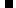 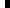 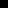 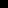 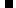 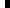 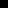 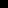 	data 	 	czytelny podpis uczestnika DANE UCZESTNIKA PROJEKTU OTRZYMUJĄCEGO WSPARCIE/Doskonałość dydaktyczna uczelniODMOWA UDZIELENIA WYMAGANYCH INFORMACJI SKUTKUJE ODMOWĄ UDZIAŁU
W PROJEKCIEŚwiadomy/a odpowiedzialności karnej wynikającej z art. 233 Kodeksu karnego (Dz. U. z 2017 r. poz. 2204) za złożenie fałszywego oświadczenia oświadczam, że wszystkie podane przeze mnie powyżej informacje są prawdziwe i kompletne oraz zgodne ze stanem faktycznym. Jednocześnie zobowiązuję się poinformować WSIiZ w Warszawie w przypadku zmiany przedstawionych danych.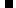 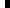 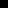 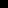 	data 	 							czytelny podpis uczestnika DANE UCZESTNIKA DANE UCZESTNIKA DANE UCZESTNIKA DANE UCZESTNIKA DANE UCZESTNIKA KRAJ Imię Nazwisko  Nazwisko  Nazwisko  PESEL Płeć Wiek w chwili przystąpienia do projektu Wiek w chwili przystąpienia do projektu Wiek w chwili przystąpienia do projektu Wykształcenie (zaznaczyć właściwe wpisując X w odpowiedniej kratce) kobietamężczyzna Wyższe (ISCED 5-8) Policealne (ISCED 4) Ponadgimnazjalne (ISCED 3)DANE KONTAKTOWE [zgodnie z dokumentem tożsamościDANE KONTAKTOWE [zgodnie z dokumentem tożsamościDANE KONTAKTOWE [zgodnie z dokumentem tożsamościDANE KONTAKTOWE [zgodnie z dokumentem tożsamościDANE KONTAKTOWE [zgodnie z dokumentem tożsamościWojewództwo Powiat Powiat Powiat Gmina Miejscowość Ulica Ulica Ulica Ulica Nr budynku Nr lokalu Nr lokalu Nr lokalu Kod pocztowy Obszar wg stopnia urbanizacji (DEGURBA) wprowadza kadra zarządzająca projektem)Telefon kontaktowy Telefon kontaktowy Telefon kontaktowy Adres e-mail (pod którym Uczestnik będzie dostępny
także po zakończeniu Projektu)SZCZEGÓŁY I RODZAJ WSPARCIA SZCZEGÓŁY I RODZAJ WSPARCIA SZCZEGÓŁY I RODZAJ WSPARCIA SZCZEGÓŁY I RODZAJ WSPARCIA SZCZEGÓŁY I RODZAJ WSPARCIA Data rozpoczęcia udziału w projekcie (wprowadza kadra zarządzająca projektem)Data rozpoczęcia udziału w projekcie (wprowadza kadra zarządzająca projektem)Status osoby na rynku pracy w chwili przystąpienia do projektuStatus osoby na rynku pracy w chwili przystąpienia do projektuStatus osoby na rynku pracy w chwili przystąpienia do projektuStatus osoby na rynku pracy w chwili przystąpienia do projektuStatus osoby na rynku pracy w chwili przystąpienia do projektuosoba pracującaosoba pracującaosoba pracującainneinneWykonywany zawód 
Wykonywany zawód 
Wykonywany zawód 
Pracownik instytucji szkolnictwa wyższegoPracownik instytucji szkolnictwa wyższegoZatrudniony w:Zatrudniony w:Zatrudniony w:Wyższa Szkoła Inżynierii i Zdrowia w Warszawieul. Bitwy Warszawskiej 1920 r. nr 1802-366 WarszawaWyższa Szkoła Inżynierii i Zdrowia w Warszawieul. Bitwy Warszawskiej 1920 r. nr 1802-366 WarszawaSTATUS UCZESTNIKA PROJEKTU W CHWILI PRZYSTĄPIENIA DO PROJEKTUSTATUS UCZESTNIKA PROJEKTU W CHWILI PRZYSTĄPIENIA DO PROJEKTUOsoba należąca do mniejszości narodowej lub etnicznej, migrant, osoba obcego pochodzenia (zaznaczyć właściwe wpisując X w odpowiedniej kratce)nieodmowa podania informacjitakOsoba bezdomna lub dotknięta wykluczeniem z dostępu do mieszkań(zaznaczyć właściwe wpisując X w odpowiedniej kratce)brak danychnietakOsoba z niepełnosprawnościami(zaznaczyć właściwe wpisując X w odpowiedniej kratce)Specjalne potrzeby
(jeśli takie istnieją, należy je podać)nieodmowa podania informacjitakOsoba z niepełnosprawnościami(zaznaczyć właściwe wpisując X w odpowiedniej kratce)Specjalne potrzeby
(jeśli takie istnieją, należy je podać)Osoba w innej niekorzystnej sytuacji społecznej (innej niż wymienione powyżej)(zaznaczyć właściwe wpisując X w odpowiedniej kratce)nieodmowa podania informacjitakDANE UCZESTNIKA DANE UCZESTNIKA DANE UCZESTNIKA DANE UCZESTNIKA DANE UCZESTNIKA KRAJ Imię Nazwisko  Nazwisko  Nazwisko  PESEL Płeć Wiek w chwili przystąpienia do projektu Wiek w chwili przystąpienia do projektu Wiek w chwili przystąpienia do projektu Wykształcenie (zaznaczyć właściwe wpisując X w odpowiedniej kratce) kobietamężczyzna Wyższe (ISCED 5-8) Policealne (ISCED 4) Ponadgimnazjalne (ISCED 3) Gimnazjalne (ISCED 2) Podstawowe (ISCED 1) Niższe niż podstawowe (ISCED 0)DANE KONTAKTOWE [zgodnie z dokumentem tożsamościDANE KONTAKTOWE [zgodnie z dokumentem tożsamościDANE KONTAKTOWE [zgodnie z dokumentem tożsamościDANE KONTAKTOWE [zgodnie z dokumentem tożsamościDANE KONTAKTOWE [zgodnie z dokumentem tożsamościWojewództwo Powiat Powiat Powiat Gmina Miejscowość Ulica Ulica Ulica Ulica Nr budynku Nr lokalu Nr lokalu Nr lokalu Kod pocztowy Obszar wg stopnia urbanizacji (DEGURBA) wprowadza kadra zarządzająca projektem)Telefon kontaktowy Telefon kontaktowy Telefon kontaktowy Adres e-mail (pod którym Uczestnik będzie dostępny
także po zakończeniu Projektu)SZCZEGÓŁY I RODZAJ WSPARCIA SZCZEGÓŁY I RODZAJ WSPARCIA SZCZEGÓŁY I RODZAJ WSPARCIA SZCZEGÓŁY I RODZAJ WSPARCIA SZCZEGÓŁY I RODZAJ WSPARCIA Data rozpoczęcia udziału w projekcie (wprowadza kadra zarządzająca projektem)Data rozpoczęcia udziału w projekcie (wprowadza kadra zarządzająca projektem)Status osoby na rynku pracy w chwili przystąpienia do projektuStatus osoby na rynku pracy w chwili przystąpienia do projektuStatus osoby na rynku pracy w chwili przystąpienia do projektuStatus osoby na rynku pracy w chwili przystąpienia do projektuStatus osoby na rynku pracy w chwili przystąpienia do projektu Osoba pracująca Osoba pracująca Osoba pracująca Osoba pracująca w administracji rządowej Osoba pracująca w administracji samorządowej Osoba pracująca w MMŚP Osoba pracująca w dużym przedsiębiorstwie Osoba pracująca w organizacji pozarządowej Osoba prowadząca działalność na własny rachunek Inne Osoba pracująca w administracji rządowej Osoba pracująca w administracji samorządowej Osoba pracująca w MMŚP Osoba pracująca w dużym przedsiębiorstwie Osoba pracująca w organizacji pozarządowej Osoba prowadząca działalność na własny rachunek Inne Osoba pracująca Osoba pracująca Osoba pracującaWykonywany zawód Pracownik instytucji szkolnictwa wyższego Instruktor praktycznej nauki zawodu Nauczyciel kształcenia ogólnego Nauczyciel wychowania przedszkolnego Nauczyciel kształcenia zawodowego Pracownik instytucji systemu ochrony zdrowia Kluczowy pracownik instytucji pomocy i integracji społecznej Pracownik instytucji rynku pracy Pracownik instytucji systemu wspierania rodziny i pieczy zastępczej Pracownik ośrodka wsparcia ekonomii społecznej Pracownik poradni psychologiczno-pedagogicznej RolnikWykonywany zawód Pracownik instytucji szkolnictwa wyższego Instruktor praktycznej nauki zawodu Nauczyciel kształcenia ogólnego Nauczyciel wychowania przedszkolnego Nauczyciel kształcenia zawodowego Pracownik instytucji systemu ochrony zdrowia Kluczowy pracownik instytucji pomocy i integracji społecznej Pracownik instytucji rynku pracy Pracownik instytucji systemu wspierania rodziny i pieczy zastępczej Pracownik ośrodka wsparcia ekonomii społecznej Pracownik poradni psychologiczno-pedagogicznej Rolnik Osoba pracująca Osoba pracująca Osoba pracującaZatrudniony w:……………………………….Zatrudniony w:………………………………. Osoba bierna zawodowo Osoba bierna zawodowo Osoba bierna zawodowo Osoba ucząca się Osoba nieuczestnicząca w kształceniu lub szkoleniu Inne Osoba ucząca się Osoba nieuczestnicząca w kształceniu lub szkoleniu Inne Osoba bezrobotna zarejestrowana w ewidencji urzędów pracy Osoba bezrobotna zarejestrowana w ewidencji urzędów pracy Osoba bezrobotna zarejestrowana w ewidencji urzędów pracy Osoba długotrwale bezrobotna Inne Osoba długotrwale bezrobotna Inne Osoba bezrobotna zarejestrowana w ewidencji urzędów pracy Osoba bezrobotna zarejestrowana w ewidencji urzędów pracy Osoba bezrobotna zarejestrowana w ewidencji urzędów pracy Osoba długotrwale bezrobotna Inne Osoba długotrwale bezrobotna InneSTATUS UCZESTNIKA PROJEKTU W CHWILI PRZYSTĄPIENIA DO PROJEKTUSTATUS UCZESTNIKA PROJEKTU W CHWILI PRZYSTĄPIENIA DO PROJEKTUOsoba należąca do mniejszości narodowej lub etnicznej, migrant, osoba obcego pochodzenia (zaznaczyć właściwe wpisując X w odpowiedniej kratce)nieodmowa podania informacjitakOsoba bezdomna lub dotknięta wykluczeniem z dostępu do mieszkań(zaznaczyć właściwe wpisując X w odpowiedniej kratce)brak danychnietakOsoba z niepełnosprawnościami(zaznaczyć właściwe wpisując X w odpowiedniej kratce)Specjalne potrzeby
(jeśli takie istnieją, należy je podać)nieodmowa podania informacjitakOsoba z niepełnosprawnościami(zaznaczyć właściwe wpisując X w odpowiedniej kratce)Specjalne potrzeby
(jeśli takie istnieją, należy je podać)Osoba w innej niekorzystnej sytuacji społecznej (innej niż wymienione powyżej)(zaznaczyć właściwe wpisując X w odpowiedniej kratce)nieodmowa podania informacjitak